§1604-112.  Express warranties of quality(a)  Express warranties made by any seller to a purchaser of a unit, if relied upon by the purchaser, are only created as follows:(1)  Any written affirmation of fact or promise which relates to the unit, its use, or rights appurtenant thereto, area improvements to the condominiums that would directly benefit the unit, or the right to use or have the benefit of facilities not located in the condominium, creates an express warranty that the unit and related rights and uses will conform to the affirmation or promise;  [PL 1981, c. 699 (NEW).](2)  Any model or description of the physical characteristics of the condominium, including plans and specifications of or for improvements, creates an express warranty that the condominium will substantially conform to the model or description;  [PL 1981, c. 699 (NEW).](3)  Any written description of the quantity or extent of the real estate comprising the condominium, including plats or surveys, creates an express warranty that the condominium will conform to the description, subject to customary tolerances; and  [PL 1981, c. 699 (NEW).](4)  A provision that a buyer may put a unit only to a specified use is an express warranty that the specified use is lawful.  [PL 1981, c. 699 (NEW).](b)  Neither formal words, such as "warranty" or "guarantee," nor a specific intention to make a warranty, are necessary to create an express warranty of quality, but a statement purporting to be merely an opinion or commendation of the real estate or its value does not create a warranty.  [PL 1981, c. 699 (NEW).](c)  Any conveyance of a unit transfers to the purchaser all express warranties of quality made by previous sellers.  [PL 1981, c. 699 (NEW).]SECTION HISTORYPL 1981, c. 699 (NEW). The State of Maine claims a copyright in its codified statutes. If you intend to republish this material, we require that you include the following disclaimer in your publication:All copyrights and other rights to statutory text are reserved by the State of Maine. The text included in this publication reflects changes made through the First Regular and First Special Session of the 131st Maine Legislature and is current through November 1. 2023
                    . The text is subject to change without notice. It is a version that has not been officially certified by the Secretary of State. Refer to the Maine Revised Statutes Annotated and supplements for certified text.
                The Office of the Revisor of Statutes also requests that you send us one copy of any statutory publication you may produce. Our goal is not to restrict publishing activity, but to keep track of who is publishing what, to identify any needless duplication and to preserve the State's copyright rights.PLEASE NOTE: The Revisor's Office cannot perform research for or provide legal advice or interpretation of Maine law to the public. If you need legal assistance, please contact a qualified attorney.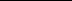 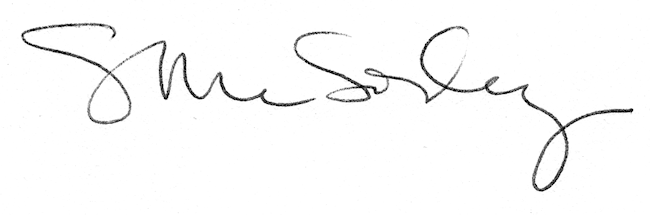 